FRANÇAISExtrait de chanson « Dommage » de Big Flo et Oli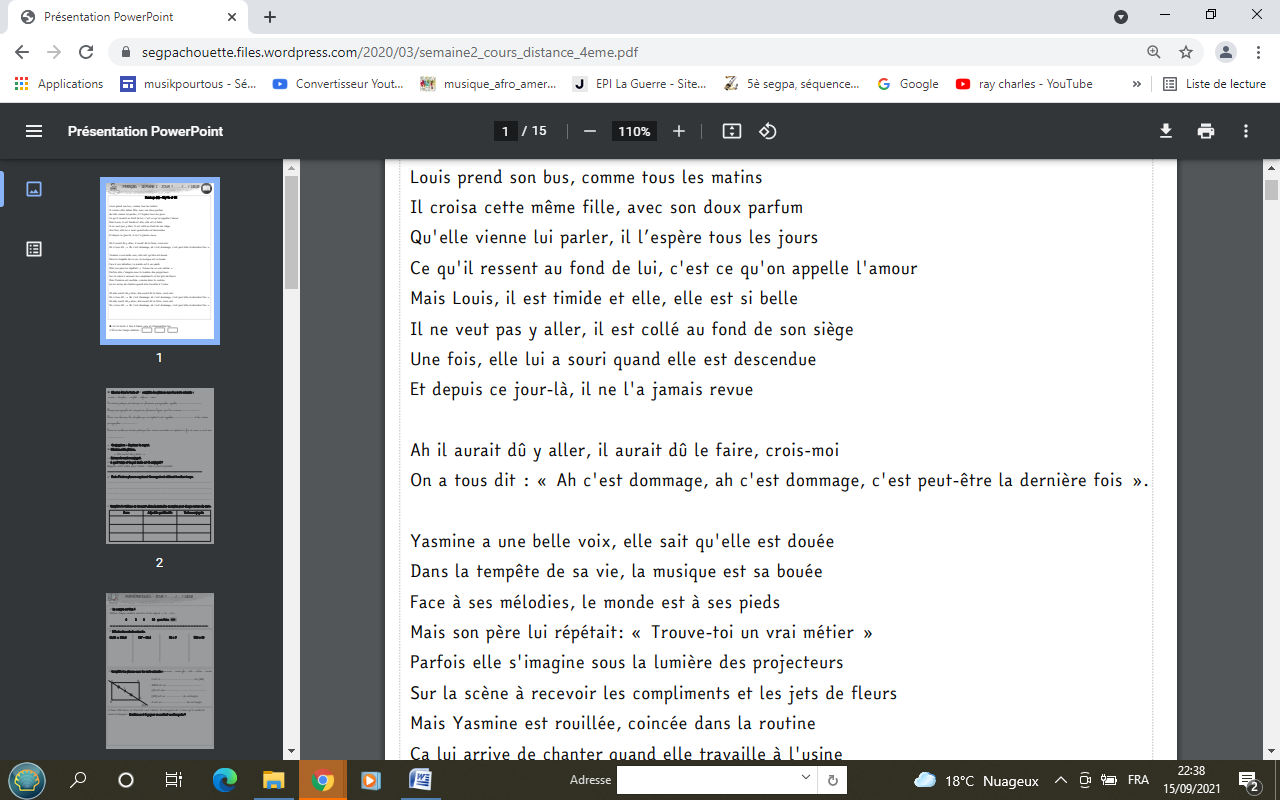 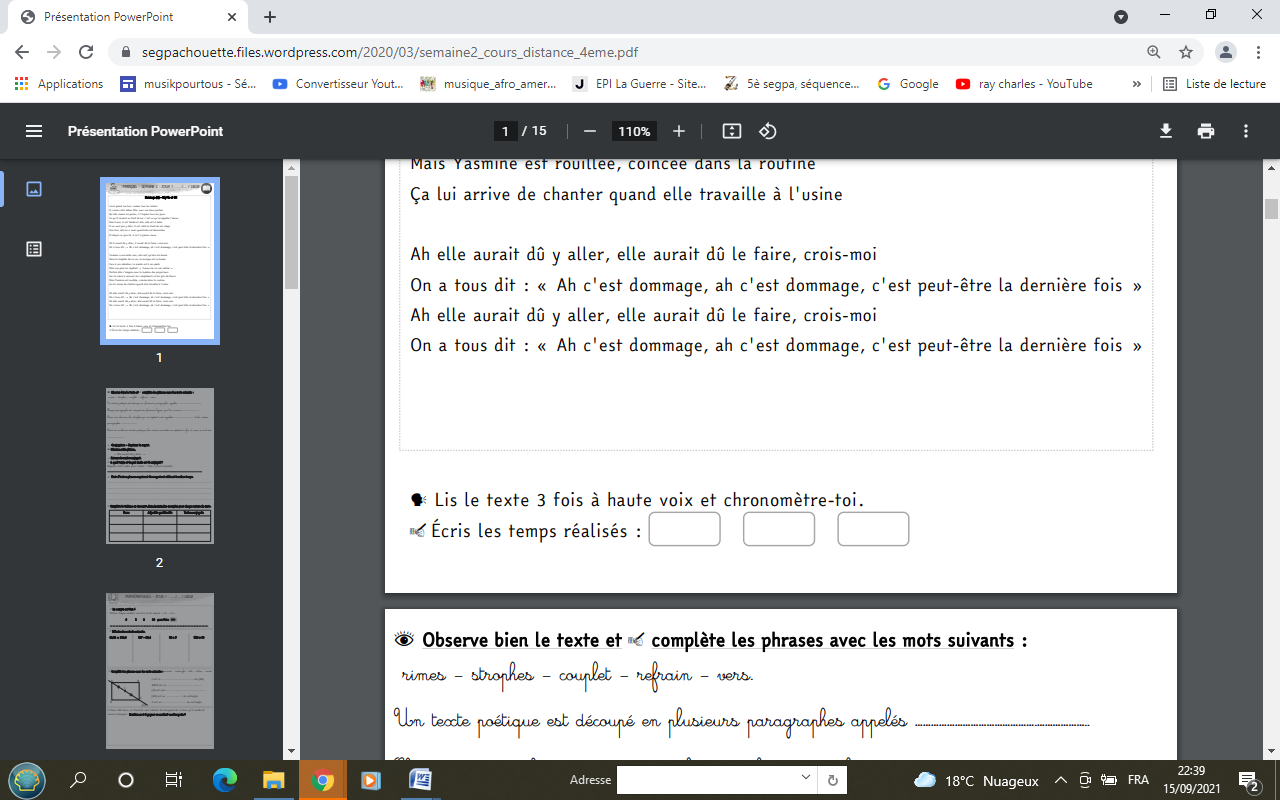 Lis le texte à haute voix et chronomètre-toi. 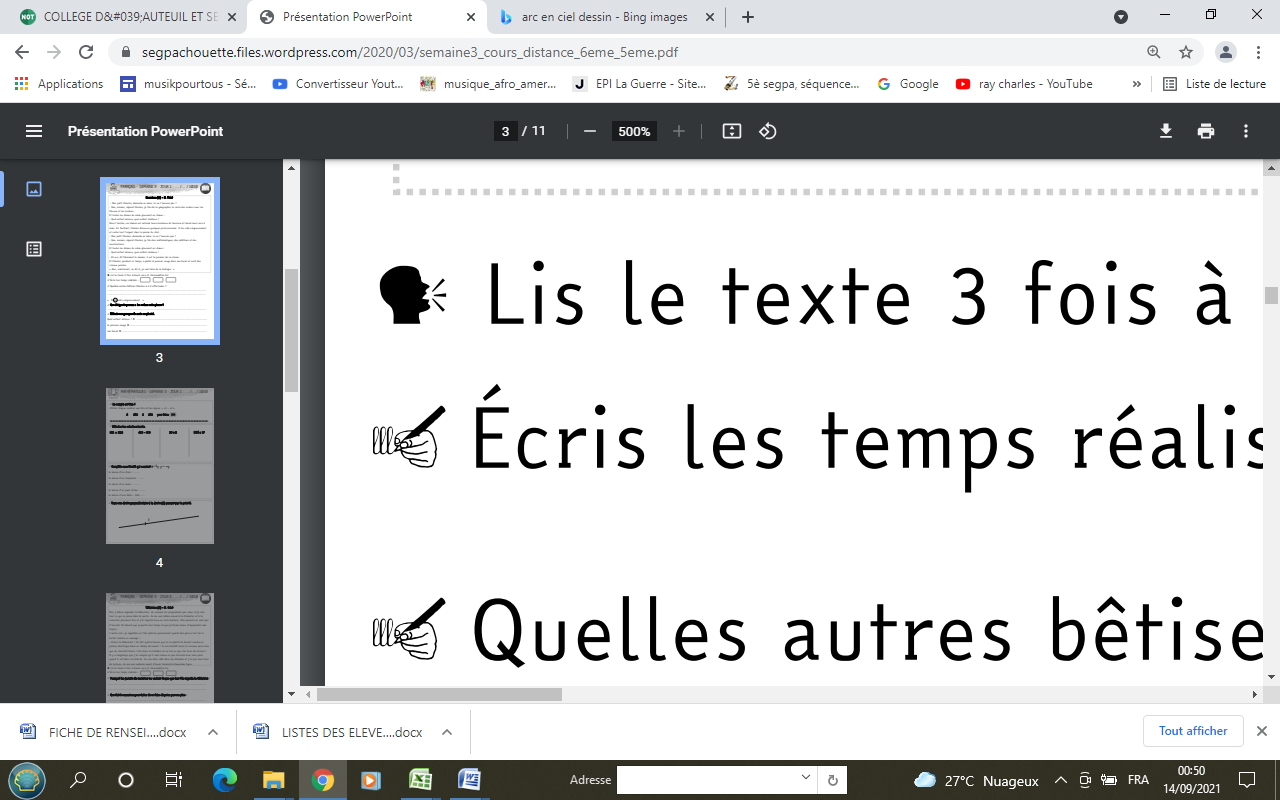 Écris les temps réalisés : 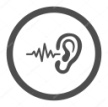 Tu peux écouter la chanson sur ce lien : https://youtu.be/8AF-Sm8d8yk    Vocabulaire – Relie chaque mot à sa définition : un regret                            rouillé(e)  la routine  A la lecture ou à l’écoute du refrain, quel sentiment est exprimé ? refrainEntoure la bonne réponse : joie – colère  - regret – empathie – tristesseCompréhension - Coche la bonne réponseDans cette phrase, souligne les verbes et indique si c’est du passé, présent ou futur :…………………………………………………………………………………………………………………………………………………………..Conjugue le verbe « descendre » au temps indiqué, regarde bien le pronom personnel :VraiFauxLouis n’ a pu parler à la jeune fille rencontrée dans le bus car il était collé sur son siège.Louis est timide, il n’a pas osé parler à la jeune fille.Yasmine devient fleuriste, son rêve d’enfance.Yasmine est rêveuse, elle veut devenir chanteuse.Yasmine n’a pas accompli son rêve car son père trouve qu’ être chanteuse ce n’est pas un métier.PrésentPassé-composéFuturJe descendsTu ………………………………………………Il ……………………………………………..Nous………………………………………….Vous…………………………………………Elles………………………………………..Je……………………………………………..Tu……………………………………………..Elle……………………………………………Nous……………………………………………Vous………………………………………….Ils……………………………………………..Je………………………………………………Tu………………………………………………On……………………………………………….Nous……………………………………………Vous…………………………………………….Ils……………………………………………….